К 105-ой годовщине ВЛКСМВ фондах Ленинского мемориала есть замечательная книга - «Окрылённая юность моя», которая вышла в свет в апреле 2019 года, к 100-летию Ульяновской городской комсомольской организации, и подарена Ленинскому мемориалу ветеранами комсомола – членами редколлегии.Ценность этой книги в том, что она написана не только свидетелями той «окрылённой юности», которая была у молодёжи XX-го века. Она создана непосредственно её участниками и предназначена новым поколениям юношей и девушек.Члены редколлегии, авторы воспоминаний сами прошли комсомольскую школу, своими делами и поступками творили историю страны, комсомола.В книге воспевается легендарное время, когда основными нравственными ценностями были любовь к Родине, долг, дружба, честь, совесть...Особенно ярко они раскрыты в пятой главе книги «Испытало нас время свинцом и огнём», ведь юность 40-х опалила жестокая и кровопролитная Великая Отечественная война 1941-1945 гг.Сегодня мы публикуем воспоминания семьи Караман – Александра Александровича и Людмилы Петровны – «Три эпизода из фронтовой жизни 18-летнего комсомольца Александра Карамана». В редколлегию воспоминания передала его супруга Людмила Петровна.  Три эпизода из фронтовой жизни18-летнего комсомольца Александра КараманаИюнь 1941-го... Ещё не смолкло веселье выпускных вечеров, а страна узнала о начале войны. Утром половина выпускников 10 класса средней школы села Кирзять Сурского района пришла в райвоенкомат с заявлениями о добровольном призыве их на фронт. Всем 18-летним вручили повестки. Сборы были недолгими, добровольцы уехали воевать. Рвались на фронт и 17-летние девятиклассники, но их проводили домой учиться. В школу они не вернулись, ушли в Сурское на конный завод, где выращивали чистопородных коней, помогать женщинам-конюхам. Ребята знали, что всех конюхов-мужчин вместе с конями призвали в армию. Думали, так и им откроется возможность попасть на войну. В ночном, сидя у костра, Алька (так звала мама Сашу Карамана) предложил не ждать призыва, а самим отправиться на фронт. Не говоря ничего родителям, мальчишки пешком, за сто с лишним километров, пошли на железнодорожную станцию Инза, оттуда поездами добрались до фронта. Неизвестно, как их зачислили в 117-ый запасной стрелковый полк. Документов у них не было, кроме недавно полученных комсомольских билетов. Паспорта в те годы жителям сельской местности не выдавали. Прошли кратковременную военную подготовку в первом кавалерийском полку, входившем в состав 1-го гвардейского кавалерийского корпуса 33-й армии. Во время учёбы и первых разведрейдов в тыл противника Александр умело ориентировался на местности и в лесу, этому он научился у отца-охотника, был сметлив, вынослив, смел, авторитетен у товарищей по оружию. Скоро был назначен командиром отделения.Свой первый бой Александр помнил всю жизнь. Часто снилось всё, как наяву, просыпался в холодном поту. Это было под Ржевом, на Волоколамском шоссе. В ходе Ржевско-Вяземской операции наступление войск Западного фронта (33-й армии, 1-го гвардейского кавалерийского корпуса и 4-го воздушно-десантного корпуса) на Вязьму, начавшееся 26 января, успеха не имело. Противник сильными контрударами отрезал часть соединений армии и корпуса от основных войск Западного фронта, которые вынуждены были в начале февраля 1942 года перейти к обороне. Изнурительные бои, нехватка продовольствия и практически отсутствие боеприпасов измотали 33-ю армию, бои были тяжёлыми, затяжными, но войска устояли. Частям армии, сражавшимся за линией фронта, в окружении, было приказано выходить на соединение с главными силами.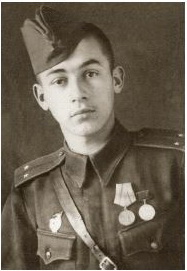 Бои за выход из окружения были жестокими, потери - огромными. Выходили разрозненными группами, в основном лесами, минуя дороги (по ним двигались немцы), вырубая в лесу проходы, без боеприпасов, тягая за собой орудия, через день - минимальный сухой паёк. При выходе из окружения Александр был ранен и контужен взрывной волной. Сколько он лежал без сознания - не знает. А когда очнулся, в ушах стояла тишина, хотя видны были взрывы. Рядом лежал живой окровавленный боец. Он что-то говорил, но Саша его не слышал. По глазам, полным боли и страха, понял, что он просит о помощи. Встать боец не мог, у него были перебиты ноги. Взвалив раненого бойца на себя, Александр шёл и полз. Временами терял сознание, а придя в себя, опять полз. Их подобрали санитары. Оказали первую помощь и отправили в полевой госпиталь, а потом на излечение в город Тамбов. За этот бой и спасение товарища Александр Караман был награждён медалью «За отвагу», которую вручили ему в госпитале. Через три месяца он вернулся в полк под город Калач. Как прежде ходил в разведку, участвовал в боях. В очередном конном рейде надо было взять «языка». Вышли на линию фронта, спешились с коней в небольшом лесочке, всё лишнее оставили в перемётных сумках, кроме комсомольских билетов. У Александра он был зашит в голенище сапога. Ориентируясь по карте, изучили местность, пересекли линию фронта и залегли в кустах недалеко от дома, где размещался немецкий штаб. Сутки лежали в полном напряжении, ждали удобного случая для захвата «языка». Наконец, один из офицеров «навеселе», играя на гармошке, направился в их сторону. Одним ударом оглушили его, в рот вставили кляп и потащили в лес, где были оставлены кони, чтобы доставить плененного в свое расположение. Но были обнаружены, напарник получил ранение. Под двойным огнём «языка» доставили в штаб. Немец оказался «важной птицей», от него получили сведения о расположении и количестве сил противника, плане наступления. За смелость и решительные действия при выполнении задания Караман был награждён медалью «За боевые заслуги».«Потом снова были бои, - вспоминает Александр Александрович, нас перебросили под Ельню, закрепились у небольшого городка Спас-Деменск. Предстояло взять деревню, которая переходила несколько раз из рук в руки. Практически деревни и не было, лежали выгоревшие руины. Лишь на пригорке уцелело здание школы. Под ураганным огнём немецких пулемётов несколько раз захлебывалась атака наших солдат. Нам с товарищем было приказано ликвидировать огневые точки. Мы добрались до окраины деревни, засекли на чердаке школы разбитые окна, в которых мелькали головы в немецких касках. Дали несколько очередей, стрельба прекратилась, стало тихо. Бойцы с криком «Ура!» пошли в атаку, но снова шквальный огонь. Солдаты залегли. Мой напарник погиб. Как подарок природы, из-за тучки на мгновение выглянуло солнце. В густой листве деревьев около школы забегал солнечный зайчик, отблеск от фашистского пулемёта. Этого было достаточно, я дал длинную очередь из автомата, пулемёт замолчал. А с дерева что-то свалилось на землю. Оказалось, что на нём среди ветвей на помосте сидел немецкий солдат с пулемётом. Наши бойцы ринулись в атаку, деревня была взята».За этот бой Александр Караман был награждён орденом Славы 3-й степени. В кровопролитных боях на подступах к Ельне 4 июля 1943 года ему исполнилось 19 лет, а 14 июля он получил тяжёлое ранение, после которого военная врачебная комиссия признала его инвалидом Великой Отечественной войны и комиссовала из армии.Вернувшись домой, Александр Караман работал в сельском Совете, затем был избран секретарем колхозной комсомольской организации. Поправив здоровье, поступил в Иркутский сельскохозяйственный институт на факультет охотоведения, но осколки, сидевшие в теле, заставляли ложиться в госпиталь, порою надолго, учебу пришлось оставить.Человеку, влюблённому в природу, охоту с раннего детства, жизнь подсказала профессию кинолога. Окончил курсы, поступил на работу в областное общество охотников, где 35 лет дарил людям радость.При его участии в большинстве районов области были созданы заказники, остолблены заповедные зоны, созданы охотничьи базы в Сурском, Старомайнском, Сенгилеевском районах. Он организовал переселение сурков из южных районов в другие районы области. Из Мордовии в наши леса переселили медведей. Из Краснодарского края на самолётах лётного отряда ШВЛП завезли благородных оленей в Тереньгульский район, из Ханты-Мансийска - чистопородных охотничьих лаек. Регулярно проводил выставки охотничьих собак, на которые съезжались собаководы области и гости из Татарстана, Мордовии, Чувашии.Александр Александрович Караман любил жизнь, людей, преданных делу, свою работу. Попав на войну совсем мальчишкой, он мало о ней говорил, но никогда не забывал. И хранил комсомольский билет. До конца своих дней носил в себе осколки, которые невозможно было убрать. Так жить мог только человек сильной воли, большого мужества.Свой орден Славы за последний бой Александр Александрович получил в 1951 году. В 1985 году, к 40-летию Победы в Великой Отечественной войне, был награжден орденом Отечественной войны l-й степени. Ушёл из жизни в 2001 году.Пройдут года, иное племяВ борьбу рванётся с головой,Но не померкнет ваше время,И не угаснет факел твой.(А. Васильев)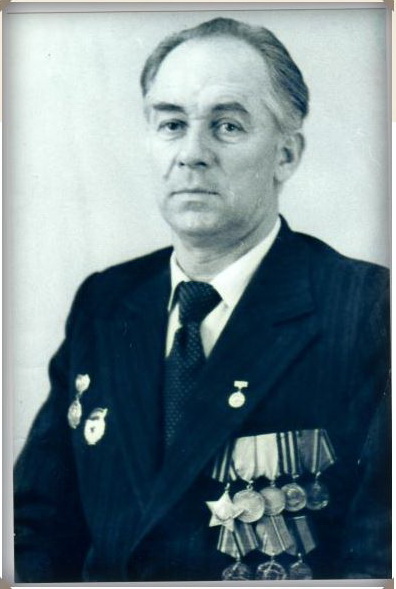 В.М. Ефремова – ведущий методист по музейно-просветительской деятельности выставочного павильона «Оружие Подвига», член редколлегии книги «Окрылённая юность моя»